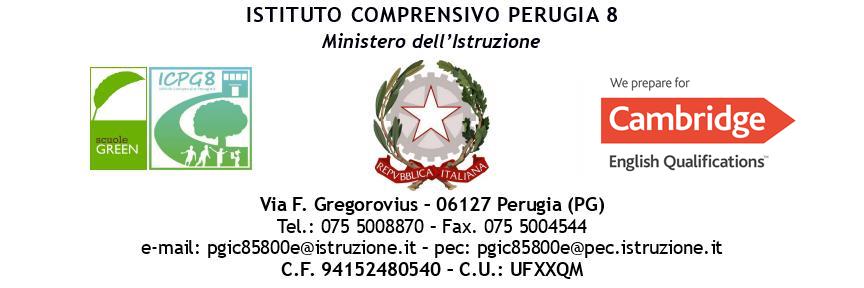  (per alunni con altri BES, non con DSA)► Diagnosi di Disturbo evolutivo specifico (no certificazione DSA)  ► Area dello svantaggio (BES 3, indicare la caratteristica prevalente)ANNO SCOLASTICO______________________Scuola Primaria                  Scuola Secondaria di 1° grado COGNOME E NOME:_______________________________________________________________________________LUOGO E DATA DI NASCITA _______________________________________________________________________SCUOLA__________________________________________________________________________________________CLASSE___________________________________________________________________________________________LINGUA MADRE___________________________________________________________________________________EVENTUALE BILINGUISMO:___________________________________________________Il team docenti/consiglio di classe ha individuato la condizione di alunno con Bisogni Educativi Speciali nell’ambito dell’incontro di programmazione/consiglio di classe svoltosi in data: ________________________________________________________Se presente, risulta al protocollo della segreteria scolastica la seguente documentazione (valutaz. clinica/segnalaz. Serv. Sociali…):_________________________________________________________________________________      redatta da (clinico/logopedista/assist. sociale…):___________________________________________      in data:____________________________________________________________________________     Codice ICD-10:_____________________________________________________________________    prodotta dal:       Servizio Sanitario Pubblico □    Servizio privato accreditato □ (specificare________________________________________________)    Servizio privato □ (specificare _________________________________________________________)    Eventuali interventi riabilitativi:________________________________________________INFORMAZIONI GENERALI FORNITE DALLA FAMIGLIA/ENTI AFFIDATARI(ad esempio percorso scolastico pregresso, ripetenze…)_______________________________________________________________________________________________________________________________________________________________________________________________________________Dopo un primo periodo di osservazione si rileva:►Atteggiamento e comportamenti riscontrabili a scuola:INTERESSE□ molto adeguato            □ adeguato                          □ poco adeguato                                    □ non adeguatoEventuali annotazioni______________________________________________________________________________________________________________________________________________________________________PARTECIPAZIONE□ molto adeguata            □ adeguata                          □ poco adeguata                                    □ non adeguataEventuali annotazioni______________________________________________________________________________________________________________________________________________________________________RISPETTO DELLE REGOLE□ molto adeguato            □ adeguato                          □ poco adeguato                                    □ non adeguatoEventuali annotazioni______________________________________________________________________________________________________________________________________________________________________RISPETTO DEGLI IMPEGNI □ molto adeguato            □ adeguato                          □ poco adeguato                                    □ non adeguatoEventuali annotazioni______________________________________________________________________________________________________________________________________________________________________AUTONOMIA NEL LAVORO□ molto adeguata            □ adeguata                          □ poco adeguata                                    □ non adeguataEventuali annotazioni______________________________________________________________________________________________________________________________________________________________________REGOLARITÀ FREQUENZA SCOLASTICA□ molto adeguata            □ adeguata                          □ poco adeguata                                    □ non adeguataEventuali annotazioni______________________________________________________________________________________________________________________________________________________________________ORGANIZZAZIONE DEL LAVORO□ molto adeguata            □ adeguata                          □ poco adeguata                                    □ non adeguataEventuali annotazioni______________________________________________________________________________________________________________________________________________________________________AUTOSTIMA□ molto adeguata            □ adeguata                          □ poco adeguata                                    □ non adeguataEventuali annotazioni______________________________________________________________________________________________________________________________________________________________________ATTENZIONE □ molto adeguata            □ adeguata                          □ poco adeguata                                    □ non adeguataEventuali annotazioni______________________________________________________________________________________________________________________________________________________________________TEMPI DI ESECUZIONE□ molto adeguati            □ adeguati                          □ poco adeguati                                    □ non adeguatiEventuali annotazioni______________________________________________________________________________________________________________________________________________________________________RITMO D’APPRENDIMENTO□ molto adeguato            □ adeguato                          □ poco adeguato                                    □ non adeguatoEventuali annotazioni_______________________________________________________________________________________________________________________________________________________________________►Esecuzione dei compiti assegnati a casa□ molto adeguata            □ adeguata                          □ poco adeguata                                    □ non adeguataEventuali annotazioni:________________________________________________________________________________________________________________________________________________________►Punti di forza dell'alunnoDiscipline preferite _____________________________________________________________________Attività preferite_______________________________________________________________________Interessi personali______________________________________________________________________►Punti di forza della classe  presenza di un compagno di riferimento                                                                                   per le attività disciplinari                                                                                 per il gioco                                                                                 per le attività extrascolastiche presenza di un piccolo gruppo di compagni di riferimento                                                                                 per le attività disciplinari                                                                                 per il gioco                                                                                 per le attività extrascolastiche altro (per es. presenza di ore docente di sostegno, potenziamento/laboratorio/compresenze…)____________________________________________________________________________________________________________________________________________________________________► Difficoltà di apprendimento in: Italiano			 Lingua straniera (specificare ________________________) Storia			 Matematica Geografia			 Scienze Altre discipline (specificare:___________________________________________________________)MISURE DIDATTICHE PER LE DISCIPLINE NELLE QUALI L’ALUNNO/AEVIDENZIA DIFFICOLTÀ DI APPRENDIMENTO N.B.: RIPRODURRE LA TABELLA PER OGNI DISCIPLINA INTERESSATAPATTO EDUCATIVO SCUOLA-FAMIGLIASi concordano con la famiglia e lo studente le seguenti strategie da utilizzare nel lavoro a casa: riduzione del carico di studio individuale  riduzione della quantità di esercizi  controllo giornaliero del diario scolastico/registro elettronico uso di (barrare le voci che interessano):strumenti informatici (pc, supporti digitali dei libri di testo, videoscrittura con correttore ortografico…) tecnologia di sintesi vocale materiali multimediali (video, altro…) testi semplificati e/o ridotti schemi e mappe ogni risorsa didattica che gli insegnanti predisporranno appositamente altro ___________________________________________________________________________Eventuali annotazioni_______________________________________________________________________________________________________________________________________________________Nelle attività di studio a casa l’allievo: ▯ è seguito da familiari (specificare _______________________________________)▯ ricorre all’aiuto di compagni ▯ si avvale di un aiuto-compiti con cadenza:                                       □ quotidiana   □ bisettimanale    □ settimanale    □ quindicinale▯è seguito da un tutor con cadenza:                                       □ quotidiana   □ bisettimanale    □ settimanale    □ quindicinale è affiancato da volontari con cadenza:                                       □ quotidiana   □ bisettimanale    □ settimanale    □ quindicinale altro (specificare_______________________)Eventuali annotazioni_______________________________________________________________________________________________________________________________________________________DOCENTI CHE COMPONGONO IL TEAM/CONSIGLIO DI CLASSEI GENITORI                                                                                                                                  IL DIRIGENTE SCOLASTICO                                                                                                                                                   Prof. Francesco Massimo Manno_____________________________                                                                     __________________________________________________Data_________________________ADHD/DOP  Borderline cognitivoAltroSocio-economicoLinguistico-culturaleDisagio comportamentale/relazionaleAltro DISCIPLINAADEGUAMENTISTRATEGIEDIDATTICHEINCLUSIVEMATERIALISTRUMENTIMODALITA’ DI VERIFICA _______________ programma diclasse adattamentocompetenze/contenuti testi adattati differenziate programma calibrato sui livelli minimi attesi per le competenze in uscita (C.M. 8/2013)(allegare programmazione) differenziazioneinterventi didattici glossari     disciplinari prove V/F, scelte multiple,completamento Altro (specificare; per es. priorità acquisizione lingua italiana per stranieri:________________) affiancamento/guida nelle attivitàdidattiche tabelle per la     memorizzazione programmate attività di piccologruppo e/o laboratoriali tabella dei     caratteri graduate attività di classiaperte tabella delle    forme verbali tempi di verificapiù lunghi attività diconsolidamento e/opotenziamento tabella analisi    grammaticale l’uso di mediatori didattici durante le interrogazioni (mappe-schemi-immagini…) tutoraggio tabella analisi    logica testo della verifica scritto in digitale o in stampato maiuscolo altro (specificare:_________________) tavolapitagorica, lineadei numeri lettura del testo da parte dell’insegnante o tutor mappe, tabelle,diagrammi diflusso riduzione/ selezione della quantità di esercizi nelle verifiche scritte software     didattici prove orali in compensazione alle prove scritte consegne     tradotte altro ……... traduttore     digitale altro (specificare:           ___________)COGNOME e NOMEFIRMADISCIPLINA/AMBITO D’INSEGNAMENTO